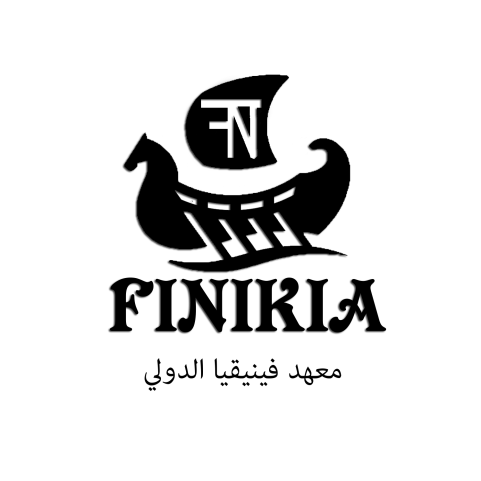 شهادة خبرةيشهد معهد فينيقيا الدوليبأن السيد / .................. – سوري الجنسيةعمل لديه بوظيفة ( .................. ) وذلك من تاريخ 1 / 3 / 2013 إلى تاريخ 4 / 5 / 2014وخلال فترة عمله عرف المذكور على أنه موظف مجد, وذو قدرات عملية جيدة, مخلص في عمله ويحظى باحترام كبير من قبل رؤسائه وزملائه على حد سواءوقد تم إعطائه هذه الشهادة بناء على طلبه                                                                                     التوقيع والختم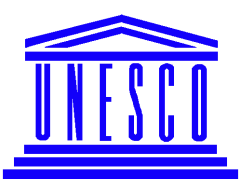 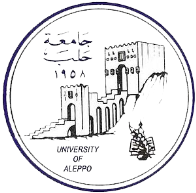 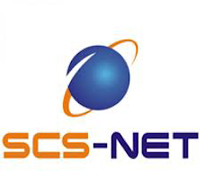 